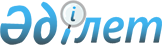 О проекте Закона Республики Казахстан "О внесении изменений и дополнения в некоторые законодательные акты Республики Казахстан"Постановление Правительства Республики Казахстан от 14 февраля 2002 года N 217

      Правительство Республики Казахстан постановляет: 

      Внести на рассмотрение Мажилиса Парламента Республики Казахстан проект Закона Республики Казахстан "О внесении изменений и дополнения в некоторые законодательные акты Республики Казахстан". 

 

     Премьер-Министр     Республики Казахстан

                                                                   Проект 



 

                      Закон Республики Казахстан 



 

           О внесении изменений и дополнения в некоторые 

             законодательные акты Республики Казахстан 



 

      Статья 1. Внести изменения и дополнение в следующие законодательные акты Республики Казахстан: 

      1. В Закон Республики Казахстан от 21 июня 1991 года Z911900_ "О социальной защищенности инвалидов в Республике Казахстан" (Ведомости Верховного Совета Казахской ССР, 1991 г., N 26, ст. 345; Ведомости Верховного Совета Республики Казахстан, 1994 г., N 9-10, ст. 158; N 15, ст. 208; 1995 г., N 20, ст. 120; Ведомости Парламента Республики Казахстан, 1997 г., N 7, ст. 79; N 12, ст. 184; N 17-18, ст. 219; 1998 г., N 24, ст. 432; 1999 г., N 8, ст. 247; 2001 г., N 1, ст. 4; N 13-14, ст. 173): 

      1) в части четвертой статьи 22 слова "медико-социальных экспертных комиссий" заменить словами "территориальных органов центрального исполнительного органа в области социальной защиты населения"; 

      2) в части второй статьи 29 слова "медико-социальной экспертизы" заменить словами "территориального органа центрального исполнительного органа в области социальной защиты населения"; 

      3) в части первой статьи 46 слова "медико-социальной экспертизы (врачебно-трудовых экспертных комиссий) заменить словами "территориального органа центрального исполнительного органа в области социальной защиты населения". 

      2. В Закон Республики Казахстан от 19 января 1993 года Z939000_ "О всеобщей воинской обязанности и военной службе" (Ведомости Верховного Совета Республики Казахстан, 1993 г., N 2, ст. 28; 1995 г., N 8, ст. 56; N 22, ст. 135; Ведомости Парламента Республики Казахстан, 1997 г., N 12, ст. 184; 2001 г., N 8, ст. 56; Закон Республики Казахстан от 11 июня 2001 г. Z010207_ "О внесении изменений и дополнений в некоторые законодательные акты Республики Казахстан по вопросам образования", опубликованный в газетах "Егемен Казакстан" 15 июня 2001 г. и "Казахстанская правда" 13 июня 2001 г.; 2001 г., N 17-18, ст. 245): 

      в пункте 5 статьи 28 слова "Врачебно-трудовые экспертные комиссии" заменить словами "Территориальные органы центрального исполнительного органа в области социальной защиты населения". 

      3. В Закон Республики Казахстан от 16 апреля 1997 года Z970094_ "О жилищных отношениях" (Ведомости Парламента Республики Казахстан, 1997 г., N 8, ст. 84; 1999 г., N 13, ст. 431; N 23, ст. 921; 2001 г., N 15-16, ст. 228): 

      1) в подпункте 7) пункта 1 статьи 118 слова "Медико-социальной экспертной комиссии (МСЭК)" заменить словами "территориального органа центрального исполнительного органа в области социальной защиты населения"; 

      2) в подпункте 4) статьи 120 слова "Медико-социальной экспертной комиссии (МСЭК)" заменить словами "территориального органа центрального исполнительного органа в области социальной защиты населения". 

      4. В Закон Республики Казахстан от 19 мая 1997 года Z970111_ "Об охране здоровья граждан в Республике Казахстан" (Ведомости Парламента Республики Казахстан, 1997 г., N 10, ст. 109; 1998 г., N 14, ст. 201; 1998 г., N 24, ст. 434; 1999 г., N 8, ст. 247; N 23, ст. 927): 

      1) в абзаце одиннадцатом статьи 39 слова "медико-социальными экспертными комиссиями" исключить; 

      2) в статье 71: 

      в пункте 1 слова "медико-социальными экспертными комиссиями (МСЭК)" заменить словами "территориальными органами центрального исполнительного органа в области социальной защиты населения"; 

      в пункте 3 слова "медико-социальной экспертной комиссии" заменить словами "территориального органа центрального исполнительного органа в области социальной защиты населения". 

      5. В Закон Республики Казахстан от 16 июня 1997 года Z970126_ "О государственных социальных пособиях по инвалидности, по случаю потери кормильца и по возрасту в Республике Казахстан" (Ведомости Парламента Республики Казахстан, 1997 г., N 11, ст. 154; 1999 г., N 8, ст. 239; N 23, ст. 925): 

      1) статью 9 изложить в следующей редакции: 

      "Статья 9. Группы инвалидности. 

      В зависимости от степени ограничения жизнедеятельности и трудоспособности устанавливается три группы инвалидности. 

      Причины, группы инвалидности, степень утраты трудоспособности, а также время наступления инвалидности устанавливаются территориальными органами центрального исполнительного органа в области социальной защиты населения. 

      Порядок освидетельствования, установление причин, групп инвалидности и степени утраты трудоспособности определяется центральным исполнительным органом в области социальной защиты населения по согласованию с уполномоченным центральным исполнительным органом, осуществляющим руководство в области охраны здоровья граждан"; 

      2) в статье 10:      в пункте 1 слово "МСЭК" заменить словами "территориальным органом центрального исполнительного органа в области социальной защиты населения";     в пункте 3:     в части первой слова "на МСЭК" заменить словами "в территориальный орган центрального исполнительного органа в области социальной защиты населения";     в части второй слово "МСЭК" заменить словами "территориальный орган центрального исполнительного органа в области социальной защиты населения";     3) в статье 11:     в подпункте 1) слова "с детства, в том числе" исключить;     дополнить подпунктом 1-1) следующего содержания:      "1-1) инвалиды с детства";     4) статью 12 изложить в следующей редакции:     "Статья 12. Размеры пособий по инвалидности     1. Инвалидам, указанным в подпунктах 1), 1-1) и 3) статьи 11 настоящего Закона, месячные пособия по инвалидности назначаются в следующих размерах:     инвалидам I группы - 7 месячных расчетных показателей, устанавливаемых законодательным актом (далее - месячных расчетных показателей);     инвалидам II группы - 4,5 месячных расчетных показателей;      инвалидам III группы - 3 месячных расчетных показателей;      детям-инвалидам до 16 лет - 4 месячных расчетных показателей;      инвалидам с детства I группы - 7 месячных расчетных показателей;           инвалидам с детства II группы - 5 месячных расчетных показателей;      инвалидам с детства III группы - 4 месячных расчетных показателей.     2. Инвалидам, указанным в подпунктах 2) и 5) статьи 11 настоящего Закона, месячные пособия по инвалидности назначаются в следующих размерах:     инвалидам I группы - 9 месячных расчетных показателей;     инвалидам II группы - 6,5 месячных расчетных показателей;     инвалидам III группы - 5 месячных расчетных показателей. 

       3. Инвалидам, указанным в подпункте 4) статьи 11 настоящего Закона, месячные пособия по инвалидности назначаются в следующих размерах: 

      инвалидам I группы - 16 месячных расчетных показателей; 

      инвалидам II группы - 10,5 месячных расчетных показателей; 

      инвалидам III группы - 7 месячных расчетных показателей. 

      4. Пособие по инвалидности работающим получателям пособий выплачивается в полном размере. 

      5. Если размер совокупных пенсионных выплат из Государственного центра по выплате пенсий и накопительных пенсионных фондов меньше размера месячного пособия по инвалидности, установленного для соответствующей категории инвалидов, выплата пособия производится в виде соответствующих доплат к пенсионным выплатам до размера пособия, установленного для этой категории инвалидов.". 

      6. В Закон Республики Казахстан от 5 апреля 1999 года Z990365_ "О специальном государственном пособии в Республике Казахстан" (Ведомости Парламента Республики Казахстан, 1999 г., N 8, ст. 238; N 23, ст. 925; 2000 г., N 23, ст. 411; 2001 г., N 2, ст. 14): 

      в пункте 4 статьи 6: 

      в части первой слова "уполномоченный орган по вопросам медико-социальной экспертизы (далее - МСЭК)" заменить словами "территориальный орган центрального исполнительного органа в области социальной защиты населения";      в части второй слово "МСЭК" заменить словами "территориальный орган центрального исполнительного органа в области социальной защиты населения".     Статья 2. Настоящий Закон вводится в действие с 1 января 2002 года.     Президент      Республики Казахстан     (Специалисты: Мартина Н.А.,                   Горяева В.В.)
					© 2012. РГП на ПХВ «Институт законодательства и правовой информации Республики Казахстан» Министерства юстиции Республики Казахстан
				